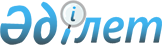 О внесении изменений в постановление Правительства Республики Казахстан от 5 августа 2021 года № 524 "Об утверждении Правил обеспечения служебным жилищем сотрудников органов внутренних дел, исчисления размера, назначения, перерасчета, осуществления, прекращения, приостановления и возобновления жилищных выплат, а также категорий должностей сотрудников органов внутренних дел, имеющих право на получение жилищных выплат"Постановление Правительства Республики Казахстан от 6 сентября 2022 года № 650.
      Правительство Республики Казахстан ПОСТАНОВЛЯЕТ:
      1. Внести в постановление Правительства Республики Казахстан от 5 августа 2021 года № 524 "Об утверждении Правил обеспечения служебным жилищем сотрудников органов внутренних дел, исчисления размера, назначения, перерасчета, осуществления, прекращения, приостановления и возобновления жилищных выплат, а также категорий должностей сотрудников органов внутренних дел, имеющих право на получение жилищных выплат" следующие изменения:
      в категориях должностей сотрудников органов внутренних дел, имеющих право на получение жилищных выплат, утвержденных указанным постановлением:
      абзац второй пункта 1 изложить в следующей редакции:
      "Департамент криминальной полиции, Департамент по борьбе с организованной преступностью, Департамент по противодействию экстремизму, Департамент по противодействию наркопреступности, Следственный департамент, Оперативно-криминалистический департамент, Департамент собственной безопасности, Национальное центральное бюро "Интерпол", Центр оперативного управления";
      в пункте 4:
      абзац восьмой изложить в следующей редакции:
      "Службы криминальной полиции, по борьбе с организованной преступностью, следствия, дознания, оперативно-криминалистические, по противодействию экстремизму";
      абзац двадцать восьмой изложить в следующей редакции:
      "Службы криминальной полиции, по борьбе с организованной преступностью, по противодействию наркопреступности, по противодействию экстремизму, следствия, дознания, оперативно-криминалистические, собственной безопасности".
      2. Настоящее постановление вводится в действие с 1 июля 2022 года и подлежит официальному опубликованию.
					© 2012. РГП на ПХВ «Институт законодательства и правовой информации Республики Казахстан» Министерства юстиции Республики Казахстан
				
      Премьер-Министр Республики Казахстан

А. Смаилов
